（認定企業番号　　　　）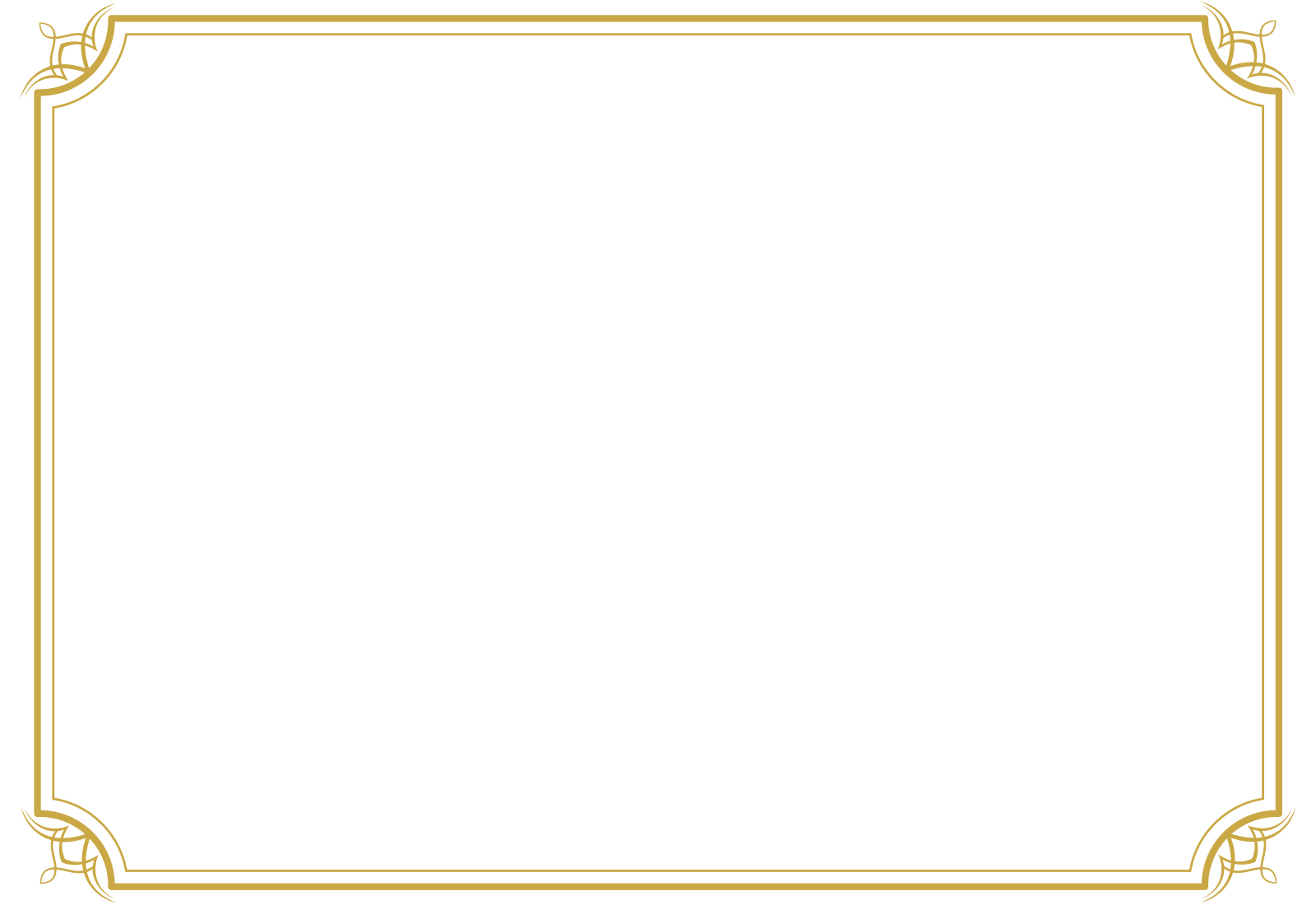 ほうふ幸せます働き方推進企業宣言　　　私たちは、　　　　　　　　　　　　を目指して、次の働き方改革に取り組みます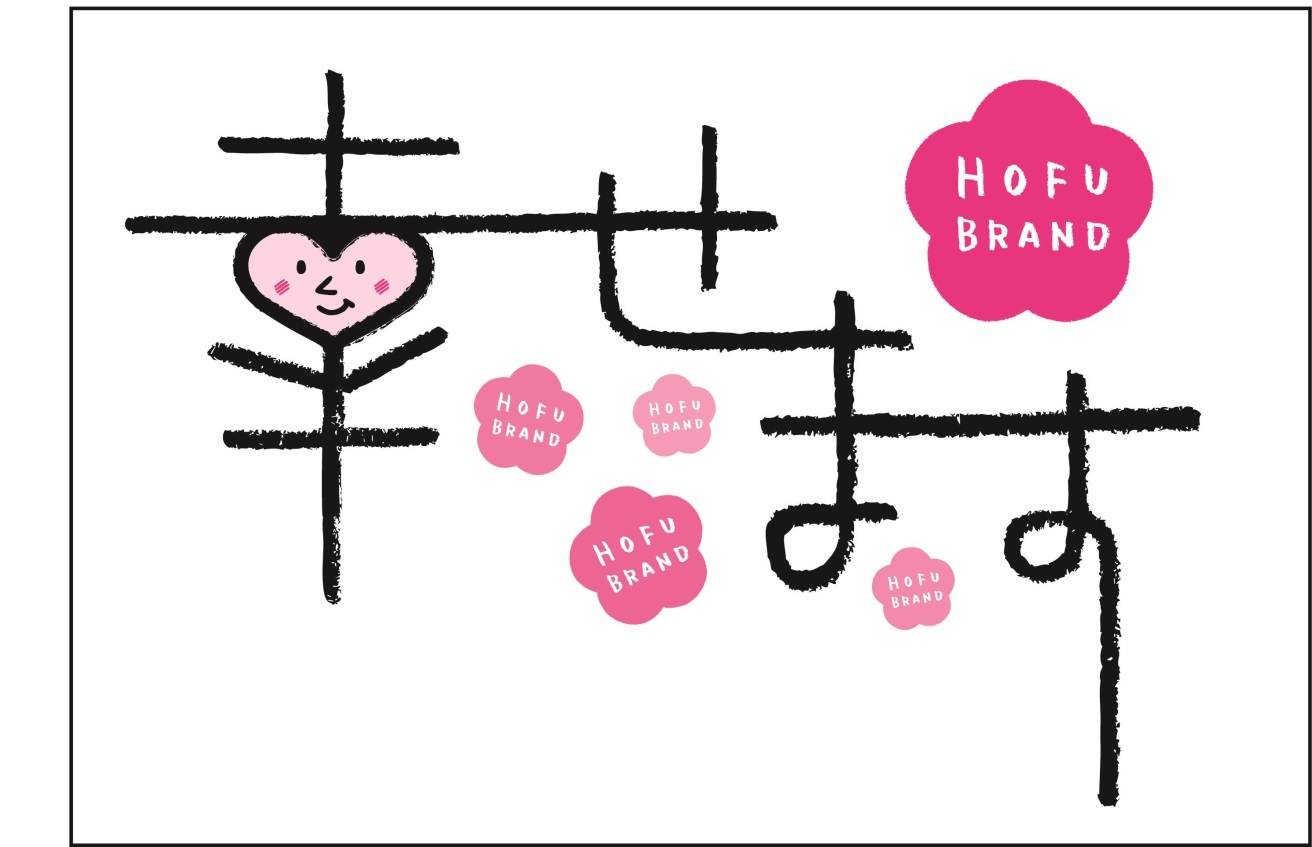 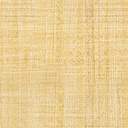 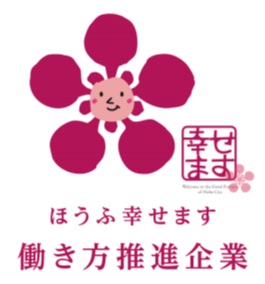 